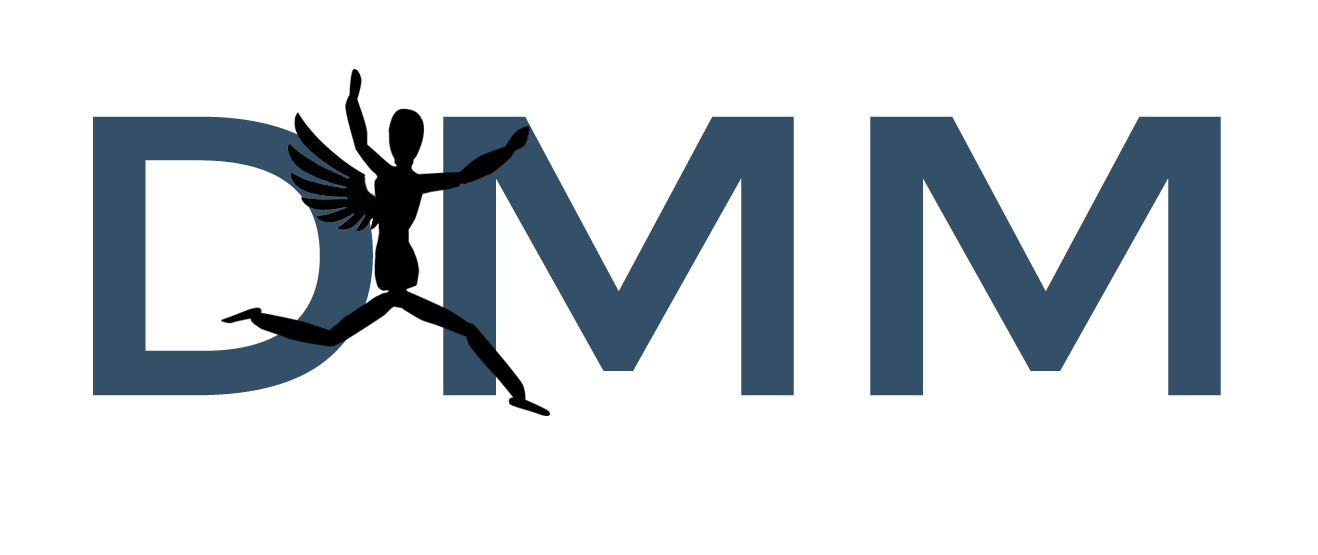 Dunapart Medical Magánrendelő kérdőíve COVID-19 fertőzésre gyanús betegek megítéléséhezBejelentkező személy neve:Lakcíme:Telefonszáma:E-mail:Rendelőben mért testhőmérséklete: Kérjük válaszoljon az alábbi kérdésekre!Járt-e külföldön az elmúlt 14 napban?					Igen 				NemAz elmúlt 14 nap során volt-e kapcsolatban olyan személlyel, akinél beigazolódott a COVID19 koronavírus fertőzés gyanúja?						Igen 				NemAz elmúlt 14 napban volt-e betegségre utaló tünete? (pl. köhögés, orrfolyás, torokfájás, láz)										Igen				NemTudomásul veszem, hogy az adatlap kitöltése a COVID-19 vírus miatt történik, valamint aláírásommal igazolom, hogy a fenti kérdéseket megértettem és válaszaim megfelelnek a valóságnak. Kelt:								Aláírás: 					A bejelentkező személy Covid-19 gyanú szempont szerinti minősítése:Gyanús eset:			Nem gyanús eset:Orvos aláírása: 					